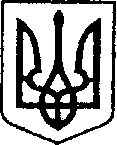 УКРАЇНАЧЕРНІГІВСЬКА ОБЛАСТЬН І Ж И Н С Ь К А    М І С Ь К А    Р А Д АВ И К О Н А В Ч И Й    К О М І Т Е ТР І Ш Е Н Н Явід _______________ 2021 р.		м. Ніжин		      № ______Про відзначення з нагоди100-річного ювілею	Відповідно до ст. 34, 42, 53, 59 Закону України «Про місцеве самоврядування в Україні», Міської цільової програми заходів з відзначення державних та професійних свят, ювілейних та святкових дат, відзначення осіб, які зробили вагомий внесок у розвиток Ніжинської міської територіальної громади, здійснення представницьких та інших заходів на 2021 рік, регламенту Ніжинської міської ради Чернігівської області VIII скликання від 27 листопада 2020 року № 3-2/2020 виконавчий комітет Ніжинської міської ради вирішив:Виплатити матеріальну допомогу жительці Ніжинської територіальної громади з нагоди 100 – річного ювілею:Колесник Надії Захарівні, вулиця Берегова, 2, 0784406824 (23.06.1921 р. н.)Фінансовому управлінню міської ради перерахувати виконавчому комітету Ніжинської міської ради кошти на виконання Міської цільової програми заходів з відзначення державних та професійних свят, ювілейних та святкових дат, відзначення осіб, які зробили вагомий внесок у розвиток Ніжинської міської територіальної громади, здійснення представницьких та інших заходів на 2021 рік КПКВК (0210180), КЕКВ (2730) у сумі 1242,24 грн. з урахуванням податків та зборів.Начальнику відділу з питань діловодства та роботи зі зверненнями громадян апарату виконавчого комітету Остапенко С.В. забезпечити оприлюднення даного рішення на офіційному сайті Ніжинської міської ради протягом п’яти робочих днів з дати його прийняття.Контроль за виконанням рішення покласти на заступника міського голови з питань діяльності виконавчих органів ради Ірину ГРОЗЕНКО.Головуючий на засіданні виконавчого комітету,Перший заступник міського голови з питань діяльності виконавчих органів ради                                          Федір ВОВЧЕНКОВІЗУЮТЬ:Заступник міського голови                                             Ірина ГРОЗЕНКОНачальник фінансового управління                               Маргарита ФУРСАНачальник відділу юридично – кадровогозабезпечення                                                                     В’ячеслав ЛЕГАПОЯСНЮВАЛЬНА ЗАПИСКАдо проекту рішення виконавчого комітету Ніжинської міської ради “ Про фінансування заходів  Міської  цільової програми  заходів з відзначення державних та професійних свят, ювілейних та святкових дат, відзначення осіб, які зробили вагомий внесок у розвиток Ніжинcької міської  територіальної громади, здійснення представницьких та інших заходів на  2021 рік, затвердженої рішенням Ніжинської міської ради  VIIІ скликання  від 24 грудня 2020року №  3-4/2020  «Про затвердження бюджетних програм  місцевого  значення на 2021рік»Проект рішення виконавчого комітету Ніжинської міської ради Про фінансування заходів  Міської  цільової програми  заходів з відзначення державних та професійних свят, ювілейних та святкових дат, відзначення осіб, які зробили вагомий внесок у розвиток Ніжинcької міської територіальної громади, здійснення представницьких та інших заходів на  2021 рік, затвердженої рішенням Ніжинської міської ради  VIIІ скликання  від 24 грудня 2020року №  3-4/2020  «Про затвердження бюджетних програм  місцевого  значення на 2021рік»,  що виноситься на розгляд виконавчого комітету Ніжинської міської ради Чернігівської області VIIІ скликання, розроблений відповідно до Положення про присвоєння звання “Почесний громадянин міста Ніжина”, затвердженого рішенням Ніжинської міської ради  від 11.11.2014р. № 17-62/2014 та з метою вшанування та відзнаки особистостей, які зробили вагомий внесок у розвиток міста.Заступник міського голови з питань діяльності виконавчих органів ради                               	    Сергій СМАГА